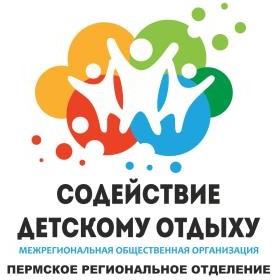 Межрегиональная общественная организация«Содействие детскому отдыху» 
ПЕРМСКОЕ РЕГИОНАЛЬНОЕ ОТДЕЛЕНИЕ
614060, Пермь, г. Пермь, бульвар Гагарина, 44а, 3 этаж тел./факс (342) 282-59-99www.camps.perm.ru, sdoperm@mail.ruУполномоченным органам, Средствам массовой информации Пермского края	Информируем Вас о том, что по состоянию на 10.06.2020г. по вопросу открытия загородных оздоровительных лагерей в 2020г. в Пермском крае:- принято решение о полном закрытии лагерей, с перепрофилированием, продажей, отказа от организации детских заездов на будущее: 6 лагерей,
- из планировавших к открытию лагерей отменили первую смену: 18 лагерей,
- из планировавших к открытию лагерей отменили не только первую смену, но и вторую: 4 лагеря,
- отменили полностью все (четыре/две) детские смены: 2 лагеря,
- перенесли первую (или все) смены: 4 лагеря.
	Таким образом, по состоянию на 10.06.2020 года, дети Пермского края уже лишены 9 597  мест в загородных детских оздоровительных лагерях Пермского края.
1. Организации отдыха и оздоровления детей, которые НЕ БУДУТ функционировать в 2020г.2. Организации отдыха и оздоровления детей, которые приняли решение об ОТМЕНЕ первой смены или всех смен в связи с отсутствием решения о дате начала летней оздоровительной кампании 2020г. и выпуском Роспотребнадзором РФ «Рекомендаций по организации работы организаций отдыха детей и их оздоровления в условиях сохранения рисков распространения COVID-19» МР 3.1/2.4.0185-20 от 25.05.2020 г.№ п/пНаименование лагеряПлановое кол-во мест в сменуПринято решение1ЗДОЛ «Орленок» (с. Платошино)280Не функционирует в 2020 году, 
объявлено о продаже2ЗДОЛ «Орленок» (с. Гамы)360Не функционирует в 2020 году, 
объявлено о продаже3СП «Гармония»110Не функционирует в 2020 году, 
объявлено о продаже4ЗДОЛ «Энергетик»110Продан, деятельность не сохранена5СП «Демидково»100Не функционирует в 2020 году6СП «Лесная дача» 80Не функционирует в 2020 году, 
объявлено о продаже№ п/пнаименование лагеряплановое кол-во мест в сменупринято решение1СОЛ "Лесная поляна"150Отменена первая и вторая смена2ЗДОЛ "Чайка" (Соликамский район)25Отменены все (четыре) смены3ЗДОЛ "Сказка" (г. Березники)242Отменена первая смена4ЗДОЛ "Уральские самоцветы"272Отменена первая смена5ЗДОЛ-СОЛ "Сосновый бор"600 (озд.) 
30 (санатрн.)Отменена первая и вторая санаторные смены, не состоялась первая оздоровительная смена6ЗДОЛ "Теремок"130Отменена первая смена7СОЛ "Изумруд"175Отменена первая смена8ЗДОЛ "Орленок в Комете"160Отменены все (две) смены9ЗДОЛ "Романтик"164Отменена первая смена10ЗДОЛ "Лазаревские берега"80Отменены первая и вторая смены, приостановлено бронирование третьей смены, 100% отказ клиентов от путевок пятой и шестой смены11ЗДОЛ "Имени С. Чекалина"115Отменена первая смена12ЗДОЛ "Иван гора"150Отменена первая смена13ЗДОЛ "Лесная сказка" (Краснокамск)190Отменена первая смена14ЗДОЛ "Зорька"210Отменена первая смена15ЗДОЛ "Восток"242Отменена первая смена16СОЛ "Алмед"270Отменены первая и вторая смены17ЗДОЛ "Юность" (Красновишерск)120Отменена первая смена18ЗДОЛ "Гагаринец"200Отменена первая смена19ЗДОЛ "Тимуровец"218Отменена первая смена20ЗДОЛ "Чайка" (Чернушка)60 Перенесена первая смена (на 01.07)21ЗДОЛ "Новое поколение"413Отменена первая смена22ЗДОЛ "Огонек-ПМ"180Перенесены четыре смены, отменена четвертая смена23ЗДОЛ "Солнышко"280Отменена первая смена24ЗДОЛ "Маяк"147Перенесена первая смена (на 26.06)25ЗДОЛ "Благодать"300Отменена первая смена26ЗДОЛ "Нечайка"250Отменена первая смена27ЗДОЛ "Звездный"350Перенесена первая смена (на 28.08)28ЗДОЛ "Салют"280Отменена первая смена29ЗДОЛ "Дружба"109Отказ крупного подрядчика от 109 путевок 
(1 и 2 смены), решения об отмене смен нет